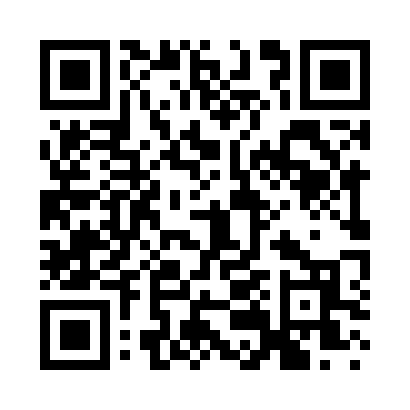 Prayer times for Houcks Corners, New York, USAMon 1 Jul 2024 - Wed 31 Jul 2024High Latitude Method: Angle Based RulePrayer Calculation Method: Islamic Society of North AmericaAsar Calculation Method: ShafiPrayer times provided by https://www.salahtimes.comDateDayFajrSunriseDhuhrAsrMaghribIsha1Mon3:375:2212:595:038:3710:222Tue3:375:221:005:038:3710:213Wed3:385:231:005:038:3610:214Thu3:395:241:005:038:3610:205Fri3:405:241:005:048:3610:206Sat3:415:251:005:048:3510:197Sun3:425:261:005:048:3510:188Mon3:435:261:015:048:3510:189Tue3:445:271:015:048:3410:1710Wed3:455:281:015:048:3410:1611Thu3:465:281:015:048:3310:1512Fri3:475:291:015:048:3310:1413Sat3:495:301:015:038:3210:1314Sun3:505:311:015:038:3110:1215Mon3:515:321:015:038:3110:1116Tue3:525:331:025:038:3010:1017Wed3:545:331:025:038:2910:0918Thu3:555:341:025:038:2910:0819Fri3:565:351:025:038:2810:0620Sat3:585:361:025:038:2710:0521Sun3:595:371:025:028:2610:0422Mon4:005:381:025:028:2510:0323Tue4:025:391:025:028:2410:0124Wed4:035:401:025:028:2310:0025Thu4:055:411:025:018:229:5826Fri4:065:421:025:018:219:5727Sat4:085:431:025:018:209:5528Sun4:095:441:025:008:199:5429Mon4:105:451:025:008:189:5230Tue4:125:461:025:008:179:5131Wed4:135:471:024:598:169:49